Orientações de Preenchimento desse formulário e instrução do processo de pedido de contratação:Ao preencher esse formulário, as orientações grafadas em vermelho deverão ser excluídas e os textos que estão entre parênteses substituídos pelos textos definitivos;Esse arquivo, devidamente preenchido, deverá ser JUNTADO ao processo de requisição no SIPAC e ASSINADO ELETRONICAMENTE pelo SOLICITANTE e pelo AUTORIZADOR DA DESPESA.O requisitante deverá realizar ampla pesquisa de preço para a contratação requisitada em conformidade com a IN nº 73/2020 ME;“Não constitui incumbência obrigatória da CPL, do pregoeiro ou da autoridade superior realizar pesquisas de preços no mercado e em outros entes públicos, sendo essa atribuição, tendo em vista a complexidade dos diversos objetos licitados, dos setores ou das pessoas competentes envolvidos na aquisição/contratação do objeto.” Acórdão nº 3.516/2007, Primeira Câmara, Relator Min. Aroldo Cedraz, Processo nº 005.991/2000-7A pesquisa de preço realizada deverá ser anexada ao processo de requisição.O processo de requisição deverá ser enviado para a ASSESSORIA DE CONTRATOS E LICITAÇÃO (11.01.08.97).Este arquivo no formato DOC, devidamente preenchido, deverá ser enviado por e-mail para assecol@pra.ufpb.br.Fundamento legal: DECRETO Nº 10.024/2019.Art. 3º Para fins do disposto neste Decreto, considera-se:XI - termo de referência - documento elaborado com base nos estudos técnicos preliminares, que deverá conter:a) os elementos que embasam a avaliação do custo pela administração pública, a partir dos padrões de desempenho e qualidade estabelecidos e das condições de entrega do objeto, com as seguintes informações:1. a definição do objeto contratual e dos métodos para a sua execução, vedadas especificações excessivas, irrelevantes ou desnecessárias, que limitem ou frustrem a competição ou a realização do certame;2. o valor estimado do objeto da licitação demonstrado em planilhas, de acordo com o preço de mercado; eb) o critério de aceitação do objeto;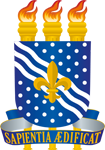 MINISTÉRIO DA EDUCAÇÃOUNIVERSIDADE FEDERAL DA PARAÍBAPRÓ-REITORIA DE ADMINISTRAÇÃODOCUMENTO DE FORMALIZAÇÃO DA DEMANDAIdentificação do SolicitanteIdentificação do SolicitanteIdentificação do SolicitanteIdentificação do SolicitanteCentro/Pró-ReitoriaUnidade Solicitante:Responsável pela Requisição:Responsável pela Requisição:(Indicar o (s) servidor (es) interessado (s) na aquisição do bem e não quem elaborou o documento. Por vezes, precisamos entrar em contato com o interessado na aquisição para dirimir dúvidas.(Indicar o (s) servidor (es) interessado (s) na aquisição do bem e não quem elaborou o documento. Por vezes, precisamos entrar em contato com o interessado na aquisição para dirimir dúvidas.Mat./SIAPE:Telefone/ Ramal(Do interessado)E-Mail:(Do interessado)(Do interessado)(Do interessado)1. NECESSIDADE e QUANTITATIVO do serviço a ser contratado(Redigir a definição da necessidade que se pretende contratar, caso o objeto seja subdividido em itens, preencher tabela abaixo)Descrição: a necessidade deve ser descrita de forma detalhada, com todas as especificações necessárias e suficientes, cuidando-se para que não sejam admitidas, previstas ou incluídas condições que comprometam, restrinjam ou frustrem o caráter competitivo da licitação ou, ainda, impertinentes ou irrelevantes para o objeto do contrato.Itens do Objeto a serem contratados com seus respectivos quantitativos:2. Justificativa da Necessidade(Redigir Justificativa para contratação)A justificativa deve conter o diagnóstico da necessidade da contratação bem como a adequação do objeto aos interesses da Administração, dispondo, dentre outros, sobre:Motivação da contratação;Benefícios diretos e indiretos que resultarão da contratação;Conexão entre a contratação e o planejamento existente;Especificações Técnicas;Quantitativo de serviço demandado, que deve se pautar no histórico de utilização do serviço pelo órgão ou em dados demonstrativos da perspectiva futura da demanda;Dimensionamento do serviço com descrição da demanda;Necessidade do agrupamento de itens em lotes, se houver;Critérios ambientais adotados, se houver;Referências a estudos preliminares, se houver;Indicar se a contratação será feita por licitação, dispensa ou inexigibilidade;No caso de contratação por dispensa ou inexigibilidade indicar o artigo e o inciso da Lei.A indicação da forma de contratação (se licitação, dispensa ou inexigibilidade e respectivo inciso) deverá ser justificada.Outros aspectos julgados relevantes na aquisição.A justificativa há de ser clara, precisa e suficiente, sendo vedadas justificativas genéricas, incapazes de demonstrar de forma cabal a necessidade da Administração3. Forma de Prestação do Serviço(Descrever a forma que o serviço deverá ser executado)	Descrição das tarefas a serem desenvolvidas pela contratada;Materiais a serem disponibilizados pela contratada;A descrição detalhada dos métodos ou rotinas de execução do trabalho e das etapas a serem executadas e a frequência e a periodicidade dos serviços, quando couber; A localidade, o horário de funcionamento, dentre outros;Os procedimentos, metodologias e tecnologias a serem empregadas, quando for o caso;Os deveres e disciplina exigidos da contratada;O cronograma de realização dos serviços, incluídas todas as tarefas significativas e seus respectivos prazos;Definir o método para quantificar os volumes de serviços a demandar ao longo do contrato, se for o caso, devidamente justificado.Definir os mecanismos para os casos em que houver a necessidade de materiais específicos, cuja previsibilidade não se mostra possível antes da contratação, se for o caso; Informar se se trata de serviço a ser executado de forma continuada ou não continuada;Demais especificações que se fizerem necessárias para a execução dos serviços.3.1. Previsão de data em que deve ser iniciada a prestação dos serviços:A definição de prazo para início da execução do objeto a partir da assinatura do contrato ou recebimento do empenho. Atentar que o prazo mínimo previsto para início da prestação de serviços deverá ser o suficiente para possibilitar a preparação do prestador para o fiel cumprimento do contrato.Prever, se possível, o cronograma de execução do serviço;4 - METODOLOGIA UTILIZADA NA ESTIMATIVA DO VALOR E, SE NECESSÁRIO, JUSTIFICATIVA PARA NÃO UTILIZAÇÃO DA PESQUISA NO PORTAL PAINEL DE PREÇOS.PREENCHER ESSE CAMPO NAS CONTRATAÇÕES QUE DISPENSAM A ELABORAÇÃO DE ESTUDOS TÉCNICOS PRELIMINARES NA FASE DE PLANEJAMENTO DA CONTRATAÇÃO:a) contratações de serviços cujos valores se enquadram nos limites dos incisos I e II do art. 24 da Lei nº 8.666, de 1993 (hipóteses de dispensa de licitação em razão do valor); oub) contratações previstas nos incisos IV e XI do art. 24 da Lei nº 8.666, de 1993 (hipóteses de dispensa de licitação nos casos de emergência ou de calamidade pública e na contratação de remanescente de obra, serviço ou fornecimento, em consequência de rescisão contratual).POIS NESSE CASO, A PESQUISA DE PREÇO DEVERÁ SER FEITA NO ATO DA FORMALIZAÇÃO DA DEMANDA.Descrever como foi realizada a pesquisa de preços e indicar a metodologia a ser utilizada para a composição do preço máximo aceitável para os itens. Caso não seja indicada a metodologia, a assecol usará a média aritmética como metodologia. A pesquisa de preços deverá ser executada de acordo com a  IN nº 73/2020 ME.- Os fornecedores pesquisados devem ser devidamente identificados (ex.: nome da empresa, e-mail, endereço, CNPJ);- Os preços pesquisados devem ser examinados de forma crítica, por meio de manifestação técnica fundamentada, cumprindo à Administração o discernimento sobre os efetivamente aptos a comporem a planilha de preços, podendo até serem excluídos aqueles demasiadamente discrepantes dos demais;- Entre as fontes da pesquisa de preços, devem ser priorizadas o “painel de preços” e as “contratações similares de outros entes públicos, em execução ou concluídos nos 180 (cento e oitenta) dias anteriores à data da pesquisa de preços” em detrimento da “pesquisa publicada em mídia especializada, sítios eletrônicos especializados ou de domínio amplo” e “pesquisa com os fornecedores”, cuja adoção deve ser vista como prática subsidiária, suplementar, conforme Instrução Normativa ME nº 73/2020 e Acórdão TCU nº 1.445/2015 - Plenário;OBS: Em caso de utilização de vários parâmetros de preços, e, se um ou mais preços cotados for diretamente com fornecedor/internet e um destes for o menor preço, deverá ser aplicada a metodologia de obtenção de preços pelo menor preço (recomendação CGU);(Apresentar a pesquisas de preço em documento anexo ao processo no sipac, se possível indicando o item pesquisado e o número dele na relação de itens e APRESENTAR JUSTIFICATIVA, caso não utilize o http://paineldeprecos.planejamento.gov.br/ como o primeiro critério para obtenção dos preços)5. Dotação OrçamentáriaNenhuma contratação será feita sem a adequada caracterização de seu objeto e INDICAÇÃO DOS RECURSOS ORÇAMENTÁRIOS PARA SEU PAGAMENTO, sob pena de nulidade do ato e responsabilidade de quem lhe tiver dado causa.Porém para contratações sob o regime de sistema de registro de preços, tal indicação é dispensada, com amparo no Decreto nº 7.892, artigo 7º, § 2º.§ 2o  Na licitação para registro de preços não é necessário indicar a dotação orçamentária, que somente será exigida para a formalização do contrato ou outro instrumento hábil.As despesas decorrentes desta contratação estão programadas em dotação orçamentária própria, prevista no orçamento da União para o exercício de 20XX na classificação abaixo:6. Indicação da Equipe de Planejamento, de Apoio à Licitação e Fiscal/Gestor do Contrato“A equipe de Planejamento da Contratação é o conjunto de servidores, que reúnem as competências necessárias à completa execução das etapas de Planejamento da Contratação, o que inclui conhecimentos sobre aspectos técnicos e de uso do objeto, licitações e contratos, dentre outros.” Os integrantes da equipe de Planejamento da Contratação devem ter ciência expressa da indicação das suas respectivas atribuições antes de serem formalmente designados.A equipe de apoio tem a função de auxiliar o pregoeiro na condução do procedimento licitatório, cabendo a ela, nos termos do artigo 12 do Decreto nº 5.450/05, auxiliá-lo em todas as fases do processo licitatório. Dessa forma, a equipe de planejamento também será a equipe de apoio ao pregoeiro no caso de procedimento licitatório.Indicar o maior número possível de integrantes da equipe de apoio baseado na complexidade do(s) material(is) a ser(em) adquirido(s).O Fiscal do contrato é o agente, representante da Administração Pública, nomeado pela autoridade competente, especialmente designado para fiscalizar a execução contratual de acordo com Art. 67 da Lei 8.666/93.O Fiscal deverá verificar se a execução do objeto do contrato ocorre conforme as especificações predeterminadas no Projeto ou Termo de Referência e está de acordo com a técnica, normas e procedimentos previstos no Contrato.O Fiscal deverá ser um servidor com capacidade técnica e conhecimento necessário para realizar o fim a que se destina.Solicitamos que sejam indicados no mínimo um fiscal titular e um substituto, que atuará nas ausências do titular.Indicar a equipe responsável pela pesquisa de preço que, NÃO NECESSARIAMENTE, será formada pelos mesmos integrantes da equipe de apoio à licitação.A equipe responsável pela pesquisa de preço deverá atentar para a utilização dos parâmetros do da Instrução Normativa ME nº 73/2020. Servidor Solicitanteautorizador da Despesa